Kassel A. Smit – Make a Difference2020 Scholarship ApplicationStudents graduating from Cary High School in June 2020 who plan to attend a 2 or 4 year college are invited to apply for this scholarship.  Students may also be nominated by a Cary High School teacher or staff member with the consent of the student being nominated.  There will be a total of two individuals awarded $3,000 scholarships each for a single year of study beginning in the fall of 2020 at a 2 or 4 year college.Recipients will be selected by the Cary High School Scholarship Committee.  Applications/Nominations need to be received by May 8, 2020. 	Student Name:___________________________________________________________                                                                                                                 	Address:	___________________________________________________________	Age:  		_______		Date of Birth:   ____________________________	Telephone:	_________________	Name of Parent/Guardian: ___________________	College you plan to attend:   ________________________________________________	Field of Study:  __________________________________________________________This scholarship is to be awarded to individuals who have Kassel-like character traits.  Please describe in no more than 2 typed pages how you (this student) show(s) these characteristics and how you (they) have made a difference.Please return completed essay and this form along with 2 supportive letters from Cary High staff or Community Adult Leaders to Jilla Peasley (jpeasley@wcpss.net).  Please type in the information below, but signatures are not required this year. Student Signature:	________________________________	Date:  ____________Nominator Signature:	________________________________	Date:  ____________Nominator Name (print):  _______________________________	Phone: ___________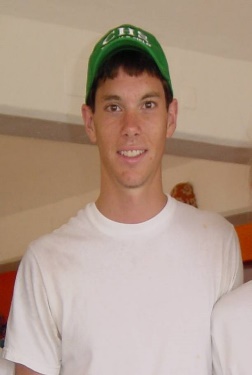 CreativitySensitivityRespectInquisitiveness ExplorationFairnessGivingLeadingLearningFunHumorLove